Sample Assessment Tasks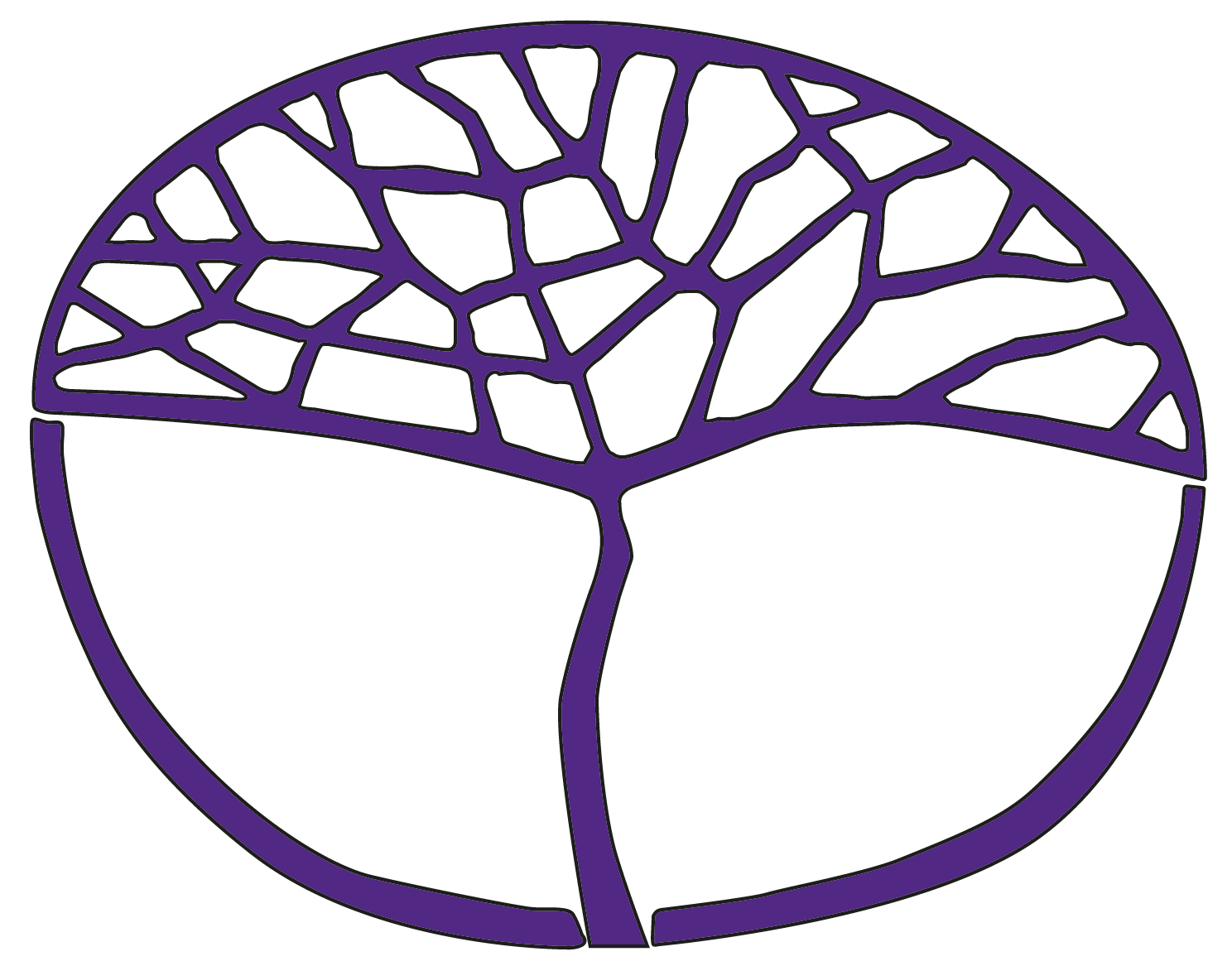 Materials Design and TechnologyGeneral Year 11Copyright© School Curriculum and Standards Authority, 2014This document – apart from any third party copyright material contained in it – may be freely copied, or communicated on an intranet, for non-commercial purposes in educational institutions, provided that the School Curriculum and Standards Authority is acknowledged as the copyright owner, and that the Authority’s moral rights are not infringed.Copying or communication for any other purpose can be done only within the terms of the Copyright Act 1968 or with prior written permission of the School Curriculum and Standards Authority. Copying or communication of any third party copyright material can be done only within the terms of the Copyright Act 1968 or with permission of the copyright owners.Any content in this document that has been derived from the Australian Curriculum may be used under the terms of the Creative Commons Attribution-NonCommercial 3.0 Australia licenceDisclaimerAny resources such as texts, websites and so on that may be referred to in this document are provided as examples of resources that teachers can use to support their learning programs. Their inclusion does not imply that they are mandatory or that they are the only resources relevant to the course.Sample assessment taskMaterials Design and Technology – General Year 11Task 1 Part A – Unit 1Assessment type: DesignConditionsPeriod allowed for completion of the task: three weeksTask weighting7% of the school mark for this pair of units__________________________________________________________________________________Design proposal and investigationUse the design process to design a product for your own use, using all or some recyclable materials.												(30 marks)What you need to doDevelop the first part of a design folio, including all of the following:Statement of problem and intentInvestigation (using available research resources)set design criteria applicable to personal design needslimitationslist of possible useable recycled materialslist of available materials and equipment research and investigate existing, and similar, designsinclude your sources of informationidentify design fundamentals, as well as structural and workability properties of recyclable materialsChoose materials based on the relationship of material properties to design, function, cost and safetyIdentify the different available finishes and explain the need for a finishDevise and develop concept-design sketches incorporating the elements of designadapt design ideas using annotated graphics and sketchesPresent a rendered sketch of final solution, including any likely applied finishMarking key for sample assessment task 1 Part ASample assessment taskMaterials Design and Technology – General Year 11 Task 1 Part B – Unit 1Assessment type: DesignConditionsPeriod allowed for completion of the task: three weeksTask weighting5% of the school mark for this pair of units__________________________________________________________________________________Devise product and production planUse a design process to prepare drawings, patterns or templates and then develop a production plan to manufacture the product.								(15 marks)What you need to doDevelop the second part of a design folio, including the following:Create simple working drawing/s or develop a template or select patternuse conventions suitable to contextselect and show methods of joining Select and list materialsCalculate simple cutting/costing list/s Produce a basic plan and timeline for production Marking key for sample assessment task 1 Part BSample assessment taskMaterials Design and Technology – General Year 11Task 1 Part C – Unit 1Assessment type: ResponseConditionsPeriod allowed for completion of the task: one week, completed by Week 17Task weighting2% of the school mark for this pair of units__________________________________________________________________________________Evaluation of completed product					    Evaluate finished product by responding to evaluation questions 			(20 marks)What you need to doWrite clear statements to evaluate the projectComment on the following key points, using relevant or all minor dot points:Did the product meet the design requirements?compare product against design ideas and final drawingscomment on aesthetics, appearance, function and safetyshape and sizefinishefficiencysafe usageDid the manufacturing processes achieve a quality product?comment on success of manufacturing skills correct shape and size as per designproportion and fitaccurate joins, no gapsmanufacturing influences on appearancecomment on ability to keep to the production procedureCould the shape, size and design features of the product be improved? comment on aesthetics, function and safetycomment on feedback from the consumerMarking key for sample assessment task 1 Part CSample assessment taskMaterials Design and Technology – General Year 11Task 2 Part A – Unit 1Assessment type: ProductionConditionsPeriod allowed for completion of the task: two weeksTask weighting5% of the school mark for this pair of units__________________________________________________________________________________Skills development, as per context specific skills and techniques Complete skills development exercises, as demonstrated by your teacher, prior to the production of the proposed product. Keep a daily work log/time sheet to record your skills development. 			(20 marks)What you need to doDocument and include the following in your daily work log/time sheetNotes on the processes involved in the skills development exercisesList appropriate machines and tools to make the project.
Use the following procedures to complete the projectFollow Occupational Health and Safety (OHS) practices when using appropriate tools and equipmentFollow instructions to complete skills development in a production process:mark out details of parts on materials from a plan using appropriate toolsselect and use appropriate tool/s to accurately cut required partsif required, use appropriate tools to shape partsselect and use appropriate tools to assemble parts check fit, modify if needed check appearance of assembled skill exerciseapply a finish, if requiredMarking key for sample assessment task 2 Part ASample assessment taskMaterials Design and Technology – General Year 11Task 2 Part B – Unit 1Assessment type: ProductionConditionsPeriod allowed for completion of the task: eight weeksTask weighting25% of the school mark for this pair of units__________________________________________________________________________________Manufacture of proposed product					Safe production methods to produce the product.Document a daily work log/time sheet, including record of production with stage photos of production.										(25 marks)What you need to document and include in your daily work log/time sheetComplete an ongoing record of production with photos at each stage of productionTake photographs of completed projectUse the following procedures, complete the productFollow proposed production planmaintain time management while using tools, equipment and machinery to complete productionfollow instructions from plansmaintain safety requirements record changes to materials lists or costingrecord regular journal/diary entries Ongoing evaluation techniques: diary, journal or portfolio notes and use of photography to record ongoing progress/decision changes made to the productMarking key for sample assessment task 2 Part BSample assessment taskMaterials Design and Technology Task 3 – Unit 1Assessment type: ResponseConditionsPeriod allowed for completion of the task: two weeksTask weighting5% of the school mark for this pair of units__________________________________________________________________________________Research and identify environmental considerations of the three ‘Rs’ – reduce, re-use and recycleThis assignment requires students to gather and synthesise information on the topic of: The environmental benefits of the three ‘Rs’ – reduce, re-use and recycle.		 (40 marks)What you need to doUse the internet and library resources to research the topic. Present findings in report style, including graphics where appropriate	Find the definitions and explain the meaning, within your context, of the words – reduce, re-use and recycledraft notes from research material should be shown to, and discussed with, your teacherrelevant graphics and charts/table should be examined and added to better communicate concepts and argumentsIdentify three (3) to six (6) examples of problems (including effects on society and the environment) that reducing, re-using and recycling attempt to solveDescribe some of the materials and processes describe issues of concern with any of the processesdescribe the energy and resources saved/used during the lifecycle of productsThe final report should be between 1,500 – 2,000 words and submitted as a Word document. The font used must be easy to read and text must be double spaced.Note: Plagiarism will result in marks being reduced. Clearly reference your information sources.Suggested references and bibliographyhttp://en.wikipedia.org/wiki/Recycling – Definition of recycling http://www.recycling-guide.org.uk/rrr.html http://www.epa.qld.gov.au/environmental_management/waste/waste_minimisation/reduce_re-use_recycle/ http://www.yourhome.gov.au/technical/fs53.htmlhttp://encyclopedia.thefreedictionary.com/Materials+recovery+facility – Materials recycling facilityhttp://en.wikipedia.org/wiki/Scrap – Recycling metal scrap http://en.wikipedia.org/wiki/Textile_recycling – Recycling, repair, re-use textiles  http://en.wikipedia.org/wiki/Timber_recycling – Recycling methods for timbershttp://www.answers.com/topic/recyclingMarking key for sample assessment task 3What needs to be submitted for assessmentDue datesStatement of problem and intentListing of materials Research on existing ideas/conceptsAnnotated concept sketches showing concept developmentFinal sketch of proposed solutionDesign folio – statement, investigate and devise Maximum possible markAllocated markProvides a statement defining a need or purpose for the productincludes clear statements about function, aesthetics, safety, cost considerations and limitationsincludes general statements about the likes and dislikes covers broad areas of the design problem in limited general terms only321/3Provides information on materials (recycled and new) using internet, print media and other sourcesdetailed comparisons, using design considerations, between a selected number of different materials, supported by imagesa number of different examples with notes describing the differences a selection of ideas of a single material with some notation about likes/dislikescollection of materials, dissimilar images and few notes 4321/4Provides information about existing productsnumber of  carefully selected different examples and images, with source referencing, using the design considerations to make detailed comparisonscomparisons between a  number of carefully selected different examples and images against the design considerationsa number of different examples with notes describing the differences a selection of ideas of a single example with limited annotation about likes and dislikescollection of dissimilar images and few notes 54321/5Complete sketches of possible shapes, joins, specific features, likely dimensions and notes on likely finishes detailed, well-proportioned sketches showing progression from concept ideas to specific ideas; parts, showing relevant joining methods with appropriate specific dimensions; other materials and finisheswell-shaped sketches that show concept ideas, including other materials, joining and appropriate overall dimensionssketches that show development of mainly a single concept idea, some materials and joining, some dimensioningcollection of dissimilar sketches, limited design progression with few notes10–127–94–61–3/12Includes final three dimensional rendered sketch of proposed solution showing any relevant likely finishwell-drawn, correctly proportioned three dimensional colour rendered representation of the proposed product, showing clear development from the concept stage well-drawn representation of solution representation of solution, but with minor errors or missing detail 5–63–41–2/6TotalTotal/30What needs to be submitted for assessmentDue datesWorking drawings or template or pattern for productMaterials/parts list, costing and order formWork schedule/production planDesign folio – proposed solution and pre-productionMaximum possible markAllocated markPresentation of working drawing/s or template or selected patternwell-drawn, correctly labelled view/s with clear accurate dimensioning well-drawn views with correct major dimensions views with majority of correct dimensions, but with minor errors5–63–41–2/6Completed list of materials and order form, plus any additional partslogical presentation of a complete and correct naming of materials, list of all individual parts with accurate sizes, correct total cost and completed order formclear list of materials and parts with correct sizes, costing completed list of materials with approximate sizes and calculated approximate costlist of materials with approximate costincomplete list of parts54321/5Proposed steps for manufacturinglogical list of preferred methods of making and fitting the parts of the project together with correct tools and correct procedurescorrect procedures listed with available tools for making the projectoutline, with limited detail about procedures and tools for making the project partial list of procedures and tools4321/4TotalTotal/15What needs to be submitted for assessmentDue datesCompleted reportEvaluation of completed productMaximum possible markAllocated markProvides comments with regards to the specifications and design considerations of aesthetics, function and safetyclear comments referring to specific design considerations combined with justification of design fulfilling statement of intent requirementscomments outlining major uses and function, and referring to points within statement of intent comments linked to statement of intent expressing personal likes and dislikes about finished project comments outlining use of box, but little reference to statement of intentcomments reflect superficial evaluation9–107–85–63–41–2/10Provides comments on the manufacturing processesclear flow of evaluation of all procedures with reference to specific procedures, improvements with little or no criticism of processappropriate reporting and/or comment on procedures with some logical evaluation of operations, with little criticism of processcomments on procedures with limited evaluation of operations, and some criticism of processbrief comments with few references to journal or diarycomments reflect superficial evaluation54321/5Provides comments with regards to the shape and design features – improvementsclear comments referring to aesthetics, function and safety influenced by shape and size and suggested improvementscomments suggesting improvements referring to major design considerationscomments expressing personal likes and dislikes about improvementsbrief reference to design changes to improve function or aesthetics few comments/superficial notes on improvements 54321/5Total/20What needs to be submitted for assessmentDue datesDocumented daily work log/time sheetFinished projectSkills development exercises Maximum possible markAllocated markSet out of daily work log/time sheet well recorded detailed and correct workshop practicesmain steps of procedure recorded with correct work practicesinconsistent notes, partly correct work practices 321/3Marking out as required from planmarking out completed correctlymarking out completed marking out completed but required correction321/3Parts cut and shaped all parts accurately cut, well-shapedparts cut, but some minor unevenness parts cut, but required second attempts5–63–41–2/6Final presented skill exercise correctly assembled/fitted, appearance shows accurate finished detail competently assembled/fitted, with an acceptable finished detailassembled/fitted, appearance shows minor detail flaws assembled, but poorly fitting parts, appearance shows detail flaws 7–85–63–41–2/8TotalTotal/20What needs to be submitted for assessmentDue datesStages of production (teacher observation)Production stage photos/daily work log for making processCompleted productProduction of proposed productMaximum possible markAllocated markContents and records in daily work log/time sheet records ongoing correct workshop practicesinconsistently records work practices 21/2Completed marking out of material/s as required from plan and cut parts to required shapes using appropriate toolsmarking out completed correctly, all parts correct size and squaremarking out completed, parts correct size marking out completed with minor corrections, parts correct size marking out required correction, adjusted parts re-sized marking out required correction, replacement piece cut54321/5Completed assembly/fitting of product partsall parts and joints assembled, even and square fitall parts and joints assembled, minor corrected unevennessall parts and joints assembled, minor shape unevenness all parts and joints assembled, but some required second attempt, some poor fit parts fitted, joints show poor fit, and some require additional material for second attempt 9–107–85–63–41–2/10Completed product and ongoing record of production correctly assembled/fitted product, presented as per design proposal. Detailed record of production clearly showing each stage of the process correctly assembled/fitted product, easily identified from the design proposal. Well-explained stages of the process in the record of production completed product, appearance shows minor detail flaws. Limited record of production assembled, but poorly fitting parts, appearance and production notes show a deviation from the design and production plan7–85–63–41–2/8TotalTotal/25What needs to be submitted for assessmentDue datesDraft notesReport to be presentedBibliographyResearch and identify environmental considerations of the three ‘Rs’—reduce, 
re-use and recycle.Maximumpossible markMark allocationIntroductory statements—definitions and meanings of the three ‘Rs’targeted logical sequence of statements defining each word, selected from a larger collection of notes or quoteslogical statements defining each word, selected from a collection of notes or quotesnon-specific definitions or direct quotes4–52–31/5Collected research data—identifying a number of examples of problems (including effects on society and the environment) that reducing, re-using and recycling attempt to solve, with references to specific industrieslogical arrangement and setting out of researched data—at least three examples of problems associated with the three ‘Rs’ (supported by references) logical collection of data, at least three examples of problems associated with the three ‘Rs’, (references included) collection of relevant statements on at least three examples of problems associated with the three ‘Rs’ (some referencing) collection of notes referring to at least three examples of problems associated with the three ‘Rs’ (some referencing) notes on a limited number of examples of problems associated with the three ‘Rs’ (no referencing) 9–107–85–63–41–2/10Identifying three to six examples of problems (including effects on society and the environment) that reducing, re-using and recycling attempt to solve.logical arrangement, priority and setting out of specific points of at least three examples of problems clear arrangement of specific points of at least three examples of problemscollection of relevant statements of points of more than three examples of issuescollection of notes referring to main points of at least three examples of issuesnotes and lists on main points of at least three examples of issues9–107–85–63–41–2/10Description of issues of concern with the materials, processes, energy and resources saved/used during the lifecycle of productslogical, detailed arrangement and setting out of issues of concern, highlighting materials, processes, energy and resources saved/used during the lifecycle of products clear arrangement of issues of concern, summarising materials, processes, energy and resources saved/used during the lifecycle of productsexplanations of major concerns, some summary of materials, processes, energy and resources saved/used during the lifecycle of productslist of major concerns, with reference to materials, processes, energy and resourcescollection of notes with reference to materials, processes, energy and resources9–107–85–63–41–2/10layout of presentation and bibliography/5Total/40